OWER ELECTRONICS_R16Time: 1 hour                                                                                                                           Max. Marks: 50===========================================================================Note to the students: - All the Questions are compulsory and carry equal marks .      Q1. If firing angle in an SCR circuit is increased, the output …………Option A:Remains the sameOption B:Is increasedOption C:Is decreasedOption D: Initially increase then decreaseIf firing angle in an SCR circuit is increased, the output …………Q2. Ideally the voltage drop across a conducting diode must beOption A:∞Option B:0Option C:higher than the forward biased voltageOption D:equal to the forward biased voltageQ3.An SCR is a ………………. triggered device Option A:VoltageOption B:CurrentOption C:Voltage as well as currentOption D:TemperatureQ4.Which semiconductor power device out of the following, is not a current triggering device?Option A:Option B:TriacOption C:G.T.OOption D:MOSFETQ5.The conduction losses in IGBT isOption A:More than that of MOSFETOption B:Lower than that of MOSFETOption C:Equal to that of MOSFETOption D: Equal to that of BJTQ6.The power MOSFET device is aOption A:Current controlled unipolar deviceOption B:Voltage controlled unipolar deviceOption C:Current controlled bipolar deviceOption D: Voltage controlled bipolar deviceQ7. Which of the following heat sink is more durable?Option A:Stamped heat sinkOption B:Ball bearing type heat sinkOption C:Sleeve bearing type heat sinkOption D: Aluminum heat sinkQ8. What component is used to protect a thyristor from high di / dt condition?Option A:FuseOption B:Snubber circuitOption C:InductorOption D: Voltage clamping deviceQ9.Single phase fully controlled bridge rectifier usesOption A:2 scrsOption B:4 scrsOption C:6 scrsOption D: 8 scrsQ10. A freewheeling diode is used in a controlled rectifier circuits in case of Option A:inductive loadsOption B:capacitive loadsOption C:resistive loadsOption D: under no loadQ11. A single-phase full convertor is connected across 250V ac. Its output voltage when firing angle is 30 degrees is given by Option A:210VOption B:195VOption C:250VOption D: 240VQ12. A single phase fully controlled line commutated ac to dc converter operates as an inverter, whenOption A: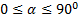 Option B: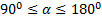 Option C: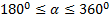 Option D: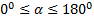 Q13.Voltage Source Inverters using GTOs are turned off by Option A:line commutationOption B:load commutationOption C:applying a negative gate pulseOption D: removing the base signalQ14.  In a single-phase half wave inverter how many SCR gated at the timeOption A:oneOption B:twoOption C:threeOption D: fourQ15.In the SPWM, the modulating signal isOption A:SinusoidalOption B:SquareOption C:TriangularOption D: Saw - toothQ16. Output of Inverter send back to the input of Inverter then it is known asOption A:Motoring mode operationOption B:Braking mode operationOption C:Regenerative mode operationOption D: Generative mode operationQ17.In voltage source inverter internal impedanceOption A:of DC source Is negligibleOption B:of DC source Is very highOption C:of AC source Is negligibleOption D:of AC source Is very lowQ18.In a switching voltage regulator, the switch acts inOption A:only on stateOption B:only off stateOption C:either on or off stateOption D: active stateQ19. In A buck converter the output voltage is _____________ than the input voltageOption A:greaterOption B:less thanOption C:equal toOption D: there is no output voltageQ20.In A boost converter the output voltage is _____________ than the input voltageOption A:greaterOption B:less thanOption C:equal toOption D:there is no output voltageQ21.In A buck boost converter, the output voltage is _____________ than the input voltageOption A:`greaterOption B:less thanOption C:equal toOption D: greater than or less thanQ22. In a cuk converter the output voltage is _______________ than the input voltageOption A:greaterOption B:less thanOption C:equal toOption D: greater than or less than Q23.In a phase controlled 3 phase ac voltage controller, the harmonic present isOption A:2nd  Option B:3nd  Option C:5thOption D: 7thQ24. A cycloconverter is operating on a 50 Hz supply. The range of output frequency that can be obtained with acceptable quality, isOption A:0 - 16 HzOption B:0 - 32 HzOption C:0 - 64 HzOption D: 0 - 128 HzQ25.The single-phase bridge type cycloconverter uses __________ number of SCRs. Option A:4Option B:8Option C:6Option D: 2